МДОУ Детский сад «Ивушка» № 3 ЯМР                                                                                                             Подготовила  проект;                                                                                                               Туркова П.А.2021 г.
Мы во многом ответственны за развитие задатка, вложенного в нас.                                                                                           А.И. Солженицын       Актуальность ; Период младенчества прекрасен и эмоционально насыщен для малыша, но время идёт, малыш подрастает и появляется необходимость нового этапа в его жизни – знакомство с таким социальным институтом как детский сад. Это обстоятельство вносит в жизнь ребёнка серьёзные изменения, к которым необходимо привыкнуть: строгий режим дня, отсутствие родителей в течение 9 и более часов, новые требования к поведению, постоянный контакт со сверстниками, новое помещение, таящее в себе много неизвестного, а значит, и опасного, другой стиль общения. Все эти изменения обрушиваются на ребенка одновременно, создавая для него стрессовую ситуацию, которая без специальной организации может привести к невротическим реакциям, таким, как капризы, страхи, отказ от еды, частые болезни, психическая регрессия и т. дв результате ребенку приходиться приспосабливаться к новым условиям, а это в свою очередь требует от него разрушения некоторых уже сложившихся ранее связей и быстрого образования новых. На данном этапе ребенок переживает адаптационный период. Адаптация - процесс развития приспособительных реакций организма в ответ на новые для него условия. Целью этого процесса является адекватное реагирование на колебания разных факторов внешней среды. Благоприятные бытовые условия, соблюдение режима питания, сна, спокойные взаимоотношения членов семьи и многое другое - все это не только полезно для здоровья, но и является основой для нормальной адаптации ребенка при поступлении в детский сад. В итоге первые дни в детском саду оставляют негативное впечатление, и как следствие, следуют яростные отказы от дальнейшего посещения, слезы, истерики, психосоматические заболевания. Исходя из этой проблемы, я постаралась сделать привыкание ребенка к условиям детского сада менее болезненно. Был разработан проект по адаптации детей к детскому саду «С улыбкой в детский сад»Цель проекта – создать условия, обеспечивающие ребенку физический и психологический комфорт для облегчения периода адаптации к условиям ДОУ.Задачи: - преодоление стрессовых состояний у детей раннего возраста в период адаптации к детскому саду.-формирование активной позиции родителей по отношению к процессу адаптации детей;- снятие эмоционального и мышечного напряжения;- снижение импульсивности, излишней двигательной активности, тревоги, агрессии;- развитие навыков взаимодействия детей друг с другом;- развитие внимания, восприятия, речи, воображение;-развитие чувства ритма, общей мелкой моторики, координации движений;- развитие игровых навыков, произвольного поведения.Условия необходимые для реализации проекта.Создание эмоционально благоприятной атмосферы в группе. Помещение группы  разделено на несколько секторов.В игровой зоне поместили игрушки:- для развития предметной деятельности - пирамидки, матрешки, кубы,  различного рода вкладыши, игра «почта» с фигурами различной формы (треугольниками, прямоугольниками), крупный и мелкий строительный материал расположены на полках, которые доступны детям.- для развития движений - мячи разных размеров, обручи, машины, тележки, каталки, коляски, шары и шарики;- для развития сюжетных игр - куклы,  собачки, медвежата, предметы одежды, утюжок, полотенце и т. п.; крупная мебель для кукольного уголка;- для развития речи и обогащения впечатлений - набор игрушечных животных, набор кукол, книги, картинки, раскраски- умиротворяющие действие на детей имеют игры с песком и водой, такие игры имеют большие развивающие возможности, но в период адаптации успокаивающее и расслабляющее действие(вносятся в группу по мере необходимости). Участники проекта: дети 2-3года, воспитатели, родители.Сроки реализации – август-декабрь 2021г.Ожидаемые результаты. -Благоприятный адаптационный период детей 2-3лет.  -успешная адаптация детей и родителей к условиям детского сада.-Снижение заболеваемости у детей в период адаптации к детскому саду.-Привлечение родителей детей раннего дошкольного возраста к осознанному воспитанию.-Становление партнёрских, доверительных отношений между ДОУ и семьями воспитанников Этапы проекта.1.Подготовительный этап Знакомство с родителями.  Ознакомление  родителей с характеристикой  возрастных   возможностей  и показателями развития детей раннего возраста. Знакомство родителей с режимом дня пребывания детей в детском саду.Знакомство с родителями и ребенком (определяются навыки, которые помогут ребенку легче адаптироваться, его индивидуальные особенности).Создание банка данных о будущих воспитанниках.  Первоочередным является сбор сведений о ребёнке, семье. Для этого родителям предлагаются анкеты, где родители, отвечают на предложенные вопросы. Воспитатели  анализируют данные материалы, делают выводы об особенностях поведения ребенка, сформированности его навыков, об интересах и т.п. Это помогает нам  правильно общаться с детьми в адаптационный период, помочь детям легче привыкнуть к новым для них условиям.Информационное  сопровождение – «Памятка для родителей» по разделам:       «Как предупредить плохое поведение у ребёнка, после д/с в период адаптации», «Развиваем самостоятельность малыша»  и т. д. Создание развивающей среды, подбор методической, художественной литературы, иллюстрационных материалов, дидактических игр. Разработка конспектов адаптационных занятий, совместных мероприятий с родителями и консультаций для родителей; 2.Основной этап.             План воспитательно-образовательной работы в период адаптации.Завершающий этап.Анализ адаптационных карт, определение уровня адаптации детей по результатам наблюдений.2.Разработка дальнейшего плана по непосредственно образовательной деятельности, с учетом особенности детей, Заключение.Адаптация – это приспособление организма к новой обстановке, а для ребенка детский сад, несомненно, является новым, еще неизвестным пространством, с новым окружением и новыми отношениями. Необходимое условие успешной адаптации - согласованность действий родителей и воспитателей. Проводя анализ результатов периода адаптации, можно заключить, что работа прошла успешно. Совместные движения приносили детям много радости. Общение в процессе выполнения различных движений складывалось значительно быстрее, приобщало малыша к коллективу, к деятельности вместе. Чтобы ребенок не перевозбуждался, своевременно переключали  его с подвижных игр на спокойные игровые действия, привлекая игрушкой, действиями с ней. Проводили увлекательные, способствующие развитию речи, творческой деятельности детей, пальчиковые игры. В ходе «пальчиковых игр» дети, повторяя движения взрослых, активизировали моторику рук. Среди вспомогательных средств обучения самым действенным и организующим являлась музыка.В результате целенаправленной и систематической работе по данной теме мы добилась положительных результатов в процессе  перехода от семейного воспитания к общественномуСписок  литературы. 1.  АверинаИ. Е.  Физкультурные минуты и динамические паузы в ДОУ. Москва20082.  БелкинаЛ.В. «Адаптация детей раннего возраста к условиям ДОУ»3.  Доронова Т.Н. «Взаимодействие дошкольного учреждения с родителями»4.  Кравченко И.В., Т. Л. Долгова Прогулки в детском саду. ТЦ Москва2009     5.  Роньжина А.С. «Занятия с детьми 2-4 лет в период адаптации к дошкольному учреждению». Приложение;Потешки и стихи с движением для детей 2-3 летМишка косолапыйМишка косолапый 
По лесу идет. 
(идем на месте, переваливаясь с ноги на ногу) 
Шишки собирает, 
В корзиночку кладет. 
(собираем воображаемые шишки) 
Вдруг упала шишка - 
Прямо мишке в лоб! 
(бьем себя рукой по лбу) 
Мишка рассердился 
И ногою - топ. 
(топаем ногой) 

Топаем – хлопаемМы потопаем, как мишка: 
Топ-топ-топ-топ! 
Мы похлопаем, как мишка: 
Хлоп-хлоп-хлоп-хлоп! 
Лапы вверх мы поднимаем, 
На другие приседаем. 

Мы ногами топ-топ-топМы ногами топ-топ-топ, 
(ходим по комнате и топаем) 
А в ладошки хлоп, хлоп, хлоп! 
(хлопаем в ладоши) 
Ай да малыши, ай да крепыши! 
По дорожке мы шагаем 
(топаем по комнате) 
И в ладошки ударяем. 
(хлопаем в ладоши) 
Топ-топ, ножки, топ! 
(топаем на месте) 
Хлоп, хлоп, ручки, хлоп! 
(хлопаем) 
Ай да малыши! 
(руки на пояс, кружимся) 
Ай да крепыши! 
                  (А. Ануфриева) 
Застучали ножкиЗастучали ножки 
(топаем ногами) 
По ровненькой дорожке, 
Застучали много раз, 
Будет весело у нас. 
(хлопаем в ладоши) 
Кулачком сильнее бей, 
(кулачком стучим по ладошке) 
Только ручки не жалей, 
Постучим мы кулачком 
И покружимся волчком! 
(кружимся) 

СамолетыСамолеты загудели, 
(вращение перед грудью согнутыми в локтях руками) 
Самолеты полетели. 
(руки в стороны, бежим по комнате) 
На полянку тихо сели, 
(приседаем) 
Да и снова полетели. 
(руки в стороны, снова бежим по комнате) 

Зайка серенький сидитЗайка серенький сидит 
(приставляем ладошки к голове) 
И ушами шевелит. 
Зайке холодно сидеть, 
Надо лапочки погреть. 
(хлопаем в ладоши) 
Зайке холодно стоять, 
Надо зайке поскакать. 
(топаем ногами) 
Кто-то зайку напугал – 
Зайка – прыг – и убежал! 
(пугаемся и разбегаемся по комнате) 
Жил – был зайчикЖил – был зайчик, 
Длинные ушки. 
(приставляем ладошки к голове) 
Отморозил зайчик 
Носик на опушке. 
(прикрываем носик рукой) 
Отморозил носик, 
Отморозил хвостик 
(прикрываем попу) 
И поехал греться 
(обнимаем сами себя) 
К ребятишкам в гости. 
                      
Два жукаНа полянке два жука 
(пружинящие движения ногами) 
Танцевали гопака: 
Правой ножкой топ, топ! 
(топаем правой ногой) 
Левой ножкой топ, топ! 
(топаем левой ногой) 
Ручки вверх, вверх, вверх! 
(поднимаем руки вверх) 
Кто поднимет выше всех? 
(тянемся вверх) 

Как на горкеКак на горке - снег, снег, 
(встаем с вытянутыми руками на носочки) 
И под горкой - снег, снег, 
(приседаем) 
И на елке - снег, снег, 
(встаем с вытянутыми руками на носочки) 
И под елкой - снег, снег. 
(приседаем) 
А под снегом спит медведь. 
(склоняем голову набок, подложив сложенные ладони под щеку) 
Тише, тише. Не шуметь! 
(прикладывает палец к губам). 
СнежинкиС неба падали снежинки, 
(пружинящие движения) 
Белоснежные пушинки, 
Они вертелись, они кружились 
(кружимся) 
И в сугробы превратились 
(садимся на корточки) 
Вот такие вот высокие, 
(поднимаем руки вверх) 
Вот такие вот широкие, 
(разводим руки в стороны) 
Вот такие вот глубокие, 
(присаживаемся на корточки) 
Вот такие белобокие 
(поглаживаем себя по бокам) 

СтрекозаВот какая стрекоза, 
(показываем размер двумя руками) 
Как горошины глаза. 
(прикладываем руки к глазам) 
Влево (поворот влево), вправо (поворот вправо), 
Назад (шаг назад), вперед (шаг вперед), 
Ну совсем как вертолет. 
Мы летаем высоко, 
(поднимаем руки вверх) 
Мы летаем низко, 
(присаживаемся на корточки) 
Мы летаем далеко, 
(приставляем к голове руку козырьком) 
Мы летаем близко. 
(руки в стороны – бегаем по комнате)     Лисичка
Шла лисичка по тропинке (изобразить кокетливую лисью походку) 
И несла грибы в корзинке. (сложить руки "мисочкой") 
Пять опят и пять лисичек (показать по очереди ладошки с растопыренными пальцами) 
Для лисят и для лисичек. (снова изобразить лисью походку) 
     Здравствуйте!
Здравствуйте, ладошки, 
Хлоп-хлоп-хлоп! (хлопать) 
Здравствуйте, ножки, 
топ-топ-топ! (топать) 
Здравствуйте, щёчки, (погладить свои щёчки) 
Плюх-плюх-плюх! (пошлёпать себя по щёчкам) 
Пухленькие щёчки, (снова погладить щёчки) 
Плюх-плюх-плюх! (пошлёпать себя по щёчкам) 
Здравствуйте, губки, 
Чмок-чмок-чмок! (или три раза ритмично почмокать губами) 
Здравствуйте, зубки, 
Щёлк-щёлк-щёлк! (или три раза ритмично пощёлкать зубками) 
Здравствуй, мой носик, (потрогать кончик носа) 
Бип-бип-бип! (три раза нажать на свой носик) 
Здравствуйте, гости! (протянуть ручки вперёд) 
Привет! (помахать рукой над головой)Мишка-танцор
Вышел мишка из берлоги,
Отлежал бедняга ноги:
Приседает, топает,
И в ладоши хлопает!
Звери все перепугались,
От медведя разбежались.
Утки серые плывут,
Дружно лапками гребут.
Зайка серый скок да скок,
Скок да скок в густой лесок.
- И-го-го! – кричат лошадки,
Убегая без оглядки.
Воробьишка: - Чик-чирик!
Да по веткам прыг-прыг-прыг!
Старый ворон: - Как-кар-кар!
- Зу-зу-зу, - зудит комар.
Кто летит, а кто бежит.
Еж под елочкой дрожит.
Веткой ива машет.

Что это у нас?
Взрослый задает вопрос, а малыш должен показать то, о чем спрашивается. 
У меня такой вопрос:
Где у нас курносый нос? 
Где же глазки наши?
Нет их в мире краше! 
Где же наши щечки,
Щечки-лепесточки? 
Где же наши ушки?
Ушки-лопоушки! 
Где у нас волоски?
Вот они, в прическе! 
Где у нас головка?
Покиваем ловко! 
Где же наши губки?
Где же наши зубки? 
Где же ручки наши?
Вот мы их покажем! 
Где же наши пальчики,
Маленькие мальчики? 
Где у нас ладошки?
Похлопаем немножко! 
Где же наши ножки?
Походим по дорожке! 
Режимные моменты.Завтрак
Утро ясное пришло,
Завтрак утро принесло.
У пушистой белочки
Орехи на тарелочке.
У котенка и щенка
Два стакана молока,
У мышонка вкусный сыр,
У лисы густой кефир.
У зайчат печенье,
У пчелы варенье.
А в тарелку нашу
Мы положим кашу!

Обед
Все собрались на обед.
И чего тут только нет!
Варит мышка-крошка
Супчик из горошка.
Красный борщ у поросенка.
Суп из зерен у гусенка.
У зайчонка вкусный
Сварен суп капустный.
Суп из сена у быка,
У кота – из молока.
У ребенка на обед
Суп и парочка котлет!
Полдник
Звери все проголодались,
Дружно полдничать собрались.
Зайка быстро, ловко
Грыз на пне морковку.
Булку съел карась в пруду,
Ежик – яблочко в саду.
Травку ел теленок,
Зернышки – цыпленок.
Ела сладкий мед пчела,
Молоко коза пила.
Ел цветочки жеребенок,
Запеканку ел ребенок!

Ужин
Скоро спать пора ложиться,
Надо на ночь подкрепиться.
Всем зверятам нужен
Вкусный, сытный ужин.
Мишка ест душистый мед,
А баран траву жует.
У лисенка в плошке
Пирожков немножко.
На тарелке у зайчат
Овощной лежит салат.
С аппетитом мы жуем
И быстрее всех растем!
Гигиенические процедуры для малышей
Прыг-скок, прыг-скок,
Мы присядем на горшок.
Мы поели, мы попили,
Про него чуть не забыли!
Начинаем наш урок
Это что стоит? Горшок!
Раз-два-три-четыре-пять -
Будем мы штаны снимать!
Присядем аккуратно
Знают все детишки:
Очень неприятно
Писаться в штанишки!
Мы все сделаем, как надо.
Мама будет очень рада!Для Вас родители!Адаптация ребенка к детскому саду.
        Главное обстоятельство, провоцирующее стресс у ребенка, - это отрыв от матери и оставление ребенка одного с незнакомыми детьми и чужими, незнакомыми взрослыми. Ведь до сих пор, оказываясь в новой ситуации, ребенок получал поддержку матери, ее присутствие укрепляло его в новой, необычной ситуации, создавало психологический комфорт. А теперь? В детском саду ребенку надо самому приспосабливаться к новым условиям, правилам и требованиям, да к тому же приходится распрощаться со своим привилегированным домашним положением и влиться в среду сверстников. 
Как облегчить адаптацию ребенка к детскому саду
 Легче и быстрее адаптируются к детскому саду те дети, родители которых начинают готовить ребенка к посещению дошкольного учреждения заранее. Способность ребенка адаптироваться к детскому саду во многом зависит от психологического настроя мамы. Если у мамы есть уверенность в том, что садик - это хорошо, пусть и нелегко к нему привыкнуть; хорошо потому, что это какой-то этап взросления, человеческого роста малыша - то это одно. А если мама изначально сомневается, даже боится ("А если будет все время болеть?", "А если будут обижать воспитатели или другие дети?", "А если не доглядят, не досмотрят?"), - это другое. У ребенка такой тревожной мамы гораздо меньше шансов успешно адаптироваться к детскому саду".
 Поверьте в то, что детский сад ребенку принесет пользу.  Во время адаптации ребенка к детскому саду надо снизить уровень предъявляемых к нему требований и максимально окружить вашей заботой, любовью и вниманием. Кроме того, в саду ребенок может уставать от шума, беготни. И только дома есть возможность расслабиться. Родителям очень важно стараться держать себя в руках, не ругать и не наказывать ребенка за плохое поведение. Уделять малышу максимум возможного внимания по вечерам. Почитать, поиграть, порисовать, полепить из пластилина вместе. Не волнуйтесь, со временем это пройдет!
В этот непростой для всех период жизни вам надо просто любить ребенка, каким он есть, и показывать ему вашу безусловную любовь.Три дня в детском саду - две недели на больничном
Очень распространенной бывает ситуация, когда ребенок до начала посещения им детского сада почти совсем не болел, а потом в три года как пошел в детский сад и началось...неделя в детском саду, две недели - на больничном. 
Что делать родителям? Прежде всего, надо признать тот факт, что любой детский коллектив - это источник вирусов и бактерий. Каждый ребенок является носителем своих, специфичных микробов, которые он получил у себя в семье и к которым у него выработался иммунитет. Дети в начале посещения детского сада начинают активно обмениваться микробам, поэтому часто болеют первое время. 
Снижает иммунитет у детей также стресс, вызванный посещением детского сада. Чем труднее проходит привыкание ребенка к садику, чем сильнее он переживает разлуку с любимой мамой, тем чаще будет болеть.
Что же делать? 
Как помочь ребенку легче адаптироваться к детскому саду и меньше болеть?
 Во-первых, надо принимать в расчет не только то, как часто ребенок болеет, но и насколько тяжело протекают болезни. Если болезни протекают хоть и часто, но легко, без осложнений, без приема кучи лекарств, если малыш выздоравливает сам и все лечение состоит только в обильном питье, фруктах, частом проветривании помещения, то так болеть и так выздоравливать не вредно! Но если, как пишет доктор Комаровский: "...каждый чих - повод для назначения десятка сиропчиков-таблеточек, для инъекций антибиотиков, для тщательного обследования, для консультации десятка специалистов, каждый из которых считает необходимым добавить к лечению еще парочку-другую препаратов, - такие ОРЗ однозначное и очевидное зло, и такие ОРЗ бесследно не проходят и безболезненно не перерастаются. И для такого ребенка детский сад опасен. И родители опасны. И врачи..."
 Также родители должны понимать, что если вы не будете водить ребенка в детский сад, боясь частых болезней, то такая ситуация с болезнями может возникнуть с началом посещения ребенком школы. В школе, как вы понимаете, болеть хуже, т.к. ребенок пропускает занятия.
На здоровье ребенка сказывается его образ жизни. Ежедневные прогулки на свежем воздухе, физкультура, полноценное питание, богатое витаминами, отсутствие вредных продуктов в рационе, жизнь в экологически чистой местности...все это укрепляет иммунитет. Про это знают все родители, но не всегда все эти условия осуществимы, особенно, в условиях жизни в крупном городе. Но, по крайней мере, к этому надо стремиться.
Как справиться с капризами ребенка при расставании с родителями?  "Почему ты плачешь?"
Этот вопрос тысячу раз задают родители своим маленьким детям, которые цепляются за них и рыдают, не позволяя выйти из дому.
Понять, почему ребенок плачет,  почти невозможно.
Сам ребенок тоже ни за что не сможет объяснить причину того, почему он не хочет отпустить маму. Даже спрашивать его об этом по меньшей мере бесполезно, а иногда и вредно (по интонации вопроса он чувствует, что им недовольны, и переживает, что расстроил или обидел маму). Почему же он плачет?
Он плачет, потому что слезы - единственный способ, которым ребенок может показать, что он БЕСПОКОИТСЯ.Взрослые наделяют слезы более трагическим смыслом, чем дети. Взрослые плачут в тяжелом горе, в отчаянии, при сильной боли. Ребенок же слезами "разговаривает".Ребенок хочет говорить именно о расставании, а то, что он плачет, показывает, как сильно он хочет об этом говорить. Об уходящей маме, о том, что с ней будет, о том, когда она вернется, о том, как она его любит и сочувствует ему, маленькому человеку, который осваивает новый опыт расставаний и встреч. Мама, которую плачущий малыш "вернул с порога", которая решила "не травмировать" ребенка и вопреки своим планам и желаниям осталась дома, тем самым просто "откладывает" разговор о расставаниях и встречах. Такой разговор обязательно рано или поздно состоится, и ребенок снова будет использовать для разговора все свои озможности: слова, слезы, капризы, манипуляции...
Как лучше прощаться
Попробуем найти рецепт хорошего и полезного для ребенка прощания. Для этого вспомним, что мы знаем о желаниях малыша, и решим, чего хочет взрослый.
Итак, ребенок хочет: 
- знать, куда уходит мама; 
- знать, когда она придет; 
- быть уверенным, что с ним ничего не случится;
- быть уверенным, что с ней ничего не случится;
- быть уверенным, что она получает удовольствие от того, что делает, и ей там не хуже (хотя и не лучше), чем здесь.
В то же время взрослый хочет:
- обеспечить безопасность ребенка; 
- не опоздать туда, куда идет;
- оставить ребенка в достаточно хорошем настроении; 
- вернувшись, увидеть радость встречи в глазах своего малыша. 
Постараемся совместить эти пожелания в одной стратегии.
- Чтобы не опаздывать и иметь возможность попрощаться с ребенком, соберитесь на 5-10 минут раньше (больше не надо, чтобы не превращать прощание в самостоятельное событие дня).
- Скажите честно ребенку, куда и зачем вы идете (только очень просто, например: "Я иду в парикмахерскую стричь волосы", или "Я иду на работу печатать на компьютере", или "Я иду к тете Лене пить чай"). Не бойтесь, что ребенок не поймет слов: спокойная, открытая интонация подскажет ему, что то место, куда идет мама, достаточно хорошее, и дело, которое она будет делать, - полезное и приятное.
- Скажите точно малышу, когда вы вернетесь. Для этого не нужно говорить время по часам (это маленькому ребенку может быть не совсем удобно и понятно). Можно сказать: "Я приду, когда ты покушаешь, погуляешь, поспишь". Ребенку понятнее конкретные описания событий, по которым он и определит время.
- Расскажите сыну или дочке, с кем он останется и, главное, что будет делать: "Ты будешь с бабушкой. Вы покушаете, потом погуляете, потом поиграете, а потом будете меня вместе встречать".
- Не сулите ребенку "призов" за то, что он вас отпускает, но если он попросит ему что-то принести, не отказывайте. Если же выполнить его просьбу невозможно, сразу скажите ему об этом: "Ну нет, живого цыпленка я не смогу тебе принести..." Даже если ребенок ни о чем не просит, приносите ему время от времени какую-нибудь маленькую приятную вещицу (печенье, конфетку, яблоко, тетрадку), чтобы он чувствовал, что где-то далеко от него вы о нем помните и готовитесь к встрече.
 Фразы, которые ухудшают ситуацию
Вот 5 фраз, которые мамы произносят, отчаявшись убедить ребенка в том, что им нужно уйти по делам:
-  "Ты же сам говорил (говорила), что с бабушкой хорошо, почему ты теперь не хочешь с ней оставаться?";
-  "Не пускаешь меня на работу - не будет денег тебе на новую машинку!";
- "Ну пожалуйста, можно мама пойдет на работу?!";
-  "Ты же большой мальчик (большая девочка)! Как тебе не стыдно плакать!";
-  "Если будешь так реветь - уйду от тебя и вообще не приду!"."

Консультация для родителей«Секреты пирамидки»Пирамидками играют все малыши. С заслуживающей уважения серьёзностью они нанизывают кольца на штырь, чтобы тут же их снять и начать процесс заново. Пирамидку без преувеличения можно назвать комплексным тренажером, позволяющим разрабатывать ту самую мелкую моторику, которая стимулирует работу головного мозга.
Это не только механическое ощупывание (которое, кстати, тоже очень важно), но и знакомство с формой, объёмом, пространством, количеством и цветом. Какая ещё игрушка может этим похвастаться?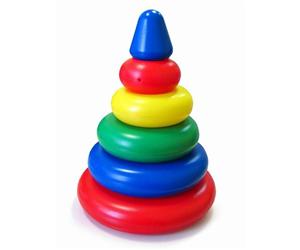 Сколько пирамидок нужно ребёнку?Достаточно и одной. Мало того, если у ребёнка не будет совсем пирамидки, он от этого хуже не будет. Но сегодня производители придумали столько пирамидок, что остановиться на какой-либо одной сложно. Общие рекомендации по выбору пирамидки несложные.
Пирамидка с 3-5 колечками подходит для ребёнка до года, лучше если она сделана из мягкого материала, а в качестве штыря выступает широкий конус — так у ребёнка меньше возможностей случайно пораниться.
Детям постарше интереснее заниматься с пирамидками из множества колец разной формы и цвета, а так же сложными пирамидками с «секретами». Например, чтобы надеть колечко, нужно правильно его расположить.Игры с пирамидкамиНадеваем по порядку. Просто разложите и перепутайте колечки, а потом предложите малышу собрать пирамидку. Если возникают сложности — не ругайте и не торопите ребёнка. Лучше поменяйтесь с ним местами. Пусть он снимает колечки, а вы их нанизывайте медленно и с комментариями. А потом дайте возможность сделать это и малышу.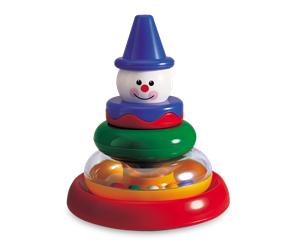 Пропущенное кольцо. Интереснее играть, если есть хотя бы две пирамидки. Родитель собирает пирамидку, но одно кольцо пропускает. Ребёнок среди оставшихся колечек должен подобрать подходящее.Продолжи ряд. Родитель выстраивает колечки в порядке убывания или возрастания, или определённого цвета. И предлагает малышу продолжить ряд. Не ругайте ребёнка, если он положил «не то» кольцо. Просто спросите, почему он положил именно это кольцо, а потом объясните, какое кольцо положили бы вы.Конгруэнтность. Возьмите две пирамидки. Выложите колечки с одной пирамидки и предложите малышу положить на них колечки от другой пирамидки, соблюдая правило: на самое большое колечко первой пирамидки нужно положить самое большое колечко второй пирамидки.Равновесие. Возьмите пирамидки, поставьте их на кукольные качели. Добавляйте колечки так, чтобы качели меняли равновесие и проговаривайте это с малышом.Кто быстрее? Собирайте пирамидку на скорость. Это так весело! Но иногда давайте возможность выиграть и ребёнку.Интернет – ресурс:http://ros-obrazovanie.ru/doshkolnoe-obrazovanie/sekrety-piramidki.html                                                   Ох, уж этот маленький кусака!Вероятно, нет другого такого периода детства, когда бы родители больше недоумевали и приходили в ярость, чем «период кусания», с которым они сталкиваются, когда их малышу исполняется два-три года.Необычное превращениеЕще вчера это был восхитительный малыш, дарящий всем улыбки. И никто не мог понять, когда и как он превратился в маленького акуленка, показывающего всем силу своих острых зубов. Родители потрясены, потому что это кажется им таким диким и бессмысленным. Сочетание теплого, мягкого, ласкового малыша и «хищного зубастика» создает ощущение, что они столкнулись с чем-то незнакомым и страшным одновременно.Как правило, кусание вызывает у взрослых сильные эмоции. Поэтому меры, которые они принимают по этому поводу, сложно назвать разумными. Нередко можно услышать, как родители останавливают ребенка жестким требованием: «Ты не должен кусаться, я тебе этого не позволю!» Мать и отец, дедушки и бабушки, воспитатель в саду — все выкрикивают в адрес малыша угрозы, убеждая, что он сделал самое страшное, что может сделать человек. Большинство родителей, которые придерживаются правила «зуб за зуб», кусают в ответ. Жизнь такого крохи превращается в кошмар. От изумления он теряется и начинает думать: «Выходит, не только я самый ужасный и плохой, но и люди, которых я люблю больше всего на свете, такие же глупые и плохие, как и я, раз сами кусаются. Я-то маленький, а что происходит с ними?» Если старшие так поступают, они просто-напросто тоже не знают, что делать, как защищаться. В такой момент ребенку просто необходимо, чтобы рядом с ним оказался умный и чуткий человек, который помог бы ему найти выход из беды. Потому что он, такой маленький и неокрепший, нуждается в любви и понимании взрослых. Он испуган и рассержен, им овладевает стремление защитить себя любым путем. Он не хочет быть нелюбимым, он очень хочет быть другим, но как ему остановиться? Ответ на свой вопрос он не получает. А родители, вместо того чтобы попытаться понять своего малыша и попробовать что-то изменить, возмущенно сетуют: «Мы сходим с ума, мы не знаем, что делать. Мы моем ему зубы мылом, посыпаем язык перцем, наказываем, но никакого результата». Подобное поведение взрослых действительно не оказывает влияния на поведение маленького кусаки. Но ведь это их ребенок, и он совсем не посторонний. Может быть взрослым стоит прислушаться к разуму, а не идти на поводу эмоциональных порывов. Стоит задуматься над тем, почему же он кусается? Почему ребенок кусается?Если попытаться найти ответ, можно принять правильное решение как действовать, если малыш кусается.Бесспорно, кусание — досадный тип поведения ребенка. Утешением может служить лишь тот факт, что такое поведение в большинстве случаев бывает временным и встречается намного чаще, чем можно подумать.Что же такого произошло в жизни ребенка, почему он так изменился?В двухлетнем возрасте у ребенка наступает активный период новых социальных отношений, которые становятся источником бурных переживаний. До сих пор он общался в основном со взрослыми, и плач очень хорошо зарекомендовал себя как способ добиться своего, когда хотелось получить лакомство или не ложиться спать сразу после возвращения папы с работы. Но многие малыши приходят к выводу, что отношения, которые складываются у них с другими детьми — дело совсем непростое. Они могут быть грубыми, могут просто так ударить или пожаловаться маме, и им совершенно безразлично, хочешь ли ты поиграть с их ведерком для песка или нет. Перед вами ребенок, который что-то хочет, в чем-то нуждается и который охвачен стремлением получить то, что он хочет. Что он может делать в такой ситуации? Попытаться «освоить территорию» удобным для него способом. При этом у него есть оружие, в силе которого он не сомневается — это зубы, они не подведут. По непонятной вам причине он может быть враждебно настроен и хочет всем вокруг сделать больно.Если ваш малыш ведет себя подобным образом, следует определить, связано ли это только с его амбициями или в основе лежат какие-то семейные проблемы, потому что довольно часто маленький кусака направляет свою агрессию на родителей с целью привлечь к себе внимание. Причиныэто происходит, когда ребенок -  находится в состоянии чрезмерного перевозбуждения, усталости или дискомфорта (например, ему жарко или он голоден);-  защищает свою игрушку или оберегает свою (по его разумению) территорию;-  хочет что-то получить и не знает, как это сделать по-другому;-  еще не умеет сочувствовать другим людям;-  пытается привлечь к себе внимание, которого ему не хватает;-  слишком строго (физически) наказывается родителями.Обычно дети отвыкают от привычки кусаться в возрасте  трех-четырех  лет, когда улучшается их речь, и они могут нормально словами общаться с окружающими.Но какой бы ни была причина, такое поведение расстраивает всех окружающих, и если не принимать мер, оно может долго продолжаться.Чтобы зубки не кусались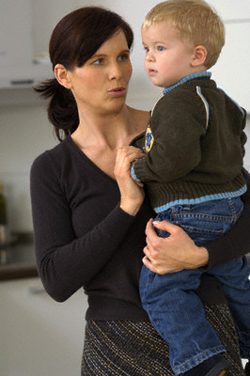 Ваша задача — пресечь подобное поведение прежде, чем оно перерастет в привычку.Отреагируйте в тот самый момент, когда ребенок кого-либо укусил. Если он еще не умеет говорить, озвучьте это поведение, чтобы он запомнил название: «Ты кусаешься!». Затем скажите: «Нельзя кусать людей!». Твердо выразите свое неодобрение  и переключитесь на другую тему. Утешьте пострадавшего и выразите ему свое сочувствие. Дети должны знать, что когда они кусаются, то причиняют другим людям боль. В присутствии ребенка направьте все внимание на пострадавшего: «Я очень сожалею! Тебе, наверное, больно? Что я могу сделать, чтобы помочь тебе?». Таким образом, вы подадите своему ребенку пример выражения сочувствия. Если возможно, сделайте так, чтобы ребенок загладил свою вину. Он может промыть укушенному ребенку место укуса, предложить повязку или пластырь, нарисовать картинку в знак примирения, извиниться, предложить игрушку. Обязательно попросите прощения у родителей ребенка на месте или позвоните им позже.Научите ребенка новому поведению вместо кусания. Дети часто кусаются потому, что им не хватает слов, чтобы выразить свои потребности. Определите, в каком случае ребенку не хватает слов, и научите правильно реагировать на ситуацию, чтобы у него не возникало желания укусить. Научите его договариваться, отстаивать свое мнение, подтверждать свою правоту словами. Если у вашего ребенка возникают проблемы при выражении чувств или желаний, научите его говорить: «Я расстроен» или «Я хочу играть». Не забудьте сообщить ему, что вам нравится, когда он ведет себя сдержанно. Старайтесь предугадать намерение ребенка укусить. Если у вашего ребенка появилась привычка кусаться, внимательно наблюдайте за его поведением. Вы сможете немедленно вмешаться и не допустить подобных действий. Ребенка, который еще не разговаривает, отвлеките от ситуации или предложите альтернативу: «Ты хочешь поиграть с глиной или кубиками?».Ребенку постарше предложите побыть одному и подумать: «Ты еще маленький и иногда не можешь остановиться. Но очень скоро ты поймешь, как плохо быть одному». У этого метода есть несколько преимуществ. Одно из них состоит в том, что он уменьшает число социальных контактов между маленьким ребенком и другими людьми. Вполне может быть, что кусание является одним из проявлений перевозбуждения, возникающего потому, что ребенок слишком много времени вовлечен в контакты с другими детьми. Одиночество помогает малышу понять, что, несмотря на трудности общения, на самом деле он этого хочет и, когда он уходит от них, ему очень грустно.Таким образом, можно вмешиваться столько раз, пока это поведение не прекратиться. Итак, сначала наблюдайте, а затем немедленно действуйте.Я знаю, как тебе помочь, малыш!Вы в состоянии помочь маленькому кусаке и в первую очередь тем, что покажете пример контроля над собственными эмоциями, далеко не всегда радостными. Это очень трудно. Так же как трудно в одно и тоже время дарить ребенку уверенность в своей любви и не допускать безнаказанности его проступков. Важно, чтобы ребенок понял, что быть взрослым интересно, что это значит быть рассудительным, добрым, понимающим. Когда человечку два или три года, он напуган собственным несовершенством по сравнению со всемогущими взрослыми. Но большим утешением является осознание того, что когда-нибудь он вырастет и станет таким человеком, который сможет при виде кусающегося ребенка проявить благоразумие и сочувствие. Он сможет взять на руки этого отверженного, и скажет: «Я знаю, как тебе помочь, малыш!».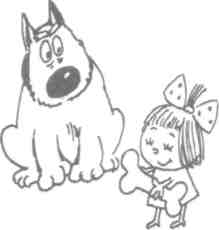 Как отучить кусаться§         Никогда не смейтесь, если кто-то кусается или укушен.         §         Не кусайте своего ребенка в шутку. Он не поймет разницы между вашими нежными укусами и своими.        §         Учите своего ребенка другим способом получить то, что он хочет, например, вежливо попросить словами ли рукой.        §         Учите ребенка, как надо делиться. Например, делитесь с ним печеньем. Хвалите, если ребенок делиться с кем-то.     §         Учите ребенка играть с игрушкой по очереди с другими детьми или вместе. Хвалите, если он это делает на ваших глазах.   §         Приучайте его к ласковым действиям и во время игры. Например, покажите ему, как обнимать мишку, гладить котенка, любить куклу. Хвалите, если ребенок играет мирно    §         Не оставляйте без внимания, если ребенок бьет игрушки, колотит машинки, швыряет кукол, без устали объясняйте, что игрушечке больно, ее надо пожалеть. Кусание – это атавизм, врожденная реакция, свойственная всем детям. Поэтому родителям и воспитателям потребуется время, внимание и огромное терпение, чтобы ребенок изжил то, что заложено в него природой.№С детьми С родителямисроки1.Заполнение адаптационных листов.Знакомство детей с детским садом, друг с другом Ежедневно, последовательно вводить правила поведения в группе и приучения к режиму дня.Игровая дея-ть-Приветствие малыша от имени игрушки (плюшевый мишка, зайка, кукла). -Экскурсия по группе.  - Пальчиковая игра «Игра с кистями рук».  -Игра «Передай колокольчик». -Беседа «Кто у нас хороший?» (игра у зеркала).-Рассматривание фотоальбома «Детский сад у нас хорош!»-Игра-путешествие «В гости к Мойдодыру» (в санитарную комнату). Подробное знакомство с индивидуальными предметами гигиены, правилами поведения.-Катание на игрушках-качалках, каталках, качелях в спортивном уголке. - игры: «Ласковое имя», «Ладонь на ладонь»- сказкотерапия «Я люблю сказки»- беседа о группе «Вместе весело шагать»- телесная терапия. «Обними меня»- пальчиковая ига «Сороконожка»«Мыльные пузыри»- музыкатерапия «Вот как мы умеем»- телесная терапия «Обними меня»- пальчиковые игры «Семья»- сказкатерапия «Я люблю сказки»-театрализованные игры «Колобок»- телесная терапия «Обними меня»- пальчиковая игра «Пальчик, мальчик» , «Музыканты»Социальный паспорт.Родительское собрание «Мы пришли в детский сад»Анкета .Памятка «Что приносим в детский сад»август2.пальчиковая игра «Наши пальчики устали»- сказка терапия «Я люблю сказки»- рисуем пальцем «Дождик»- телесная терапия «Обними меня» - рисуем пальцем «Котенок»- игры с водой «Переливание»- музыка терапия «Антошка»- телесная терапия «Обними меня»- игры «Непослушные мышата» «Солнце и дождик»- сказка терапия «Почитай мне сказку»- телесная терапия «Обними меня»- пальчиковый игры «Зайка серенький сидит», «Пальчики»- музыкатерапия «Антошка»- телесная терапия «Обними меня»Консультация. «Адаптация. Что это такое? »,Сентябрь 1 неделя.3Рассказ-импровизация воспитателя «Как мы с Зайкой ждали Машу, Катю, …», наблюдение в окно.Игра-забава «Минутка заводной игрушки».Игры «Мишка», «Козлик».Игра-путешествие по группе «Кто, кто в этом домике живет?».Знакомство с расположением игровых зон, игрушек, пособий.Подвижная игра «Смотри, что я могу».Игра-путешествие в «Комнату снов».Беседа с ребенком на интересующую его тему (о папиной машине, старших детях в семье, об игрушке, мультике).Игра-забава с музыкальными игрушками.Игра «Разноцветные бусины», Игра с водой «Нырки» (подготовительные навыки для мытья рук), закрепление правил поведения в комнате Мойдодыра.Консультация «Долгие проводы- большие слёзы»Сентябрь 2 неделя4.- пальчиковая игра «Зайки, зайки – молодцы»- игра с водой. «Мельница»- музыкатерапия «носик,ротик…»- сказкатерапия. Р. Н. С. «Колобок»- упражнения на дыхания «Каша кипит»- игры «Поиграем в кубики», «Мячик»- сказка терапия «Курочка ряба»- пальчиковые игры «Веер» ,«Полянка настроения»«Фразы –которые нельзя говорить при расставании»Сентябрь 3 неделя5.Продолжить знакомство с игровой комнатой.Сюжетная игра «Мы шли, шли, шли …».Подвижная игра «Иди ко мне».Минута отдыха «Мягкая».Игры с водой «Плавает - тонет».Игры для развития мелкой моторики «Кто в кулачке?».Хохотальная разминка.Самостоятельные игры.Сюжетная игра «Поможем игрушкам найти свой дом».Консультация «Как уложить ребёнка спать»Сентябрь 4 неделя6.Беседа с детьми на интересующую их тему.Игра-забава «Кто это хлопает в ладоши?».Сюжетная игра «В гости к куклам».Подвижная игра «Зайка».Экскурсия в физкультурный зал.Свободная деятельность.Подвижная игра «Хоровод».Ласковая минутка «В гостях у Сплюшки» - слушание аудиозаписи «Классические колыбельные».Консультация «Разлука с ребёнком»Октябрь 1 неделя7.- игра «Носик»- игра с водой «Паровозик»- сказка терапия «Почитай мне сказку»- пальчиковая игра «Сорока – белобока»- игра на дыхание «Лёгкое пёрышко»- сказка терапия «Я люблю сказку- упражнение на дыхание «Веселый паровозик в пути»-игра с водой «Наливаем, выливаем»- сказка терапия «Почитай мне сказку»- пальчиковая игра «Раз, два, три. »- игра на дыхание «Носик»-сказкатерапия. «Я люблю сказку»Октябрь 2 неделя8.Рассматривание картинок на тему «Животные» - беседа о животных.Игра-забава «Где же наша …».Сюжетная игра «Загляни в мое окошко».Путешествие в физкультурный зал.Свободная деятельность.Игра «Мишка».Минутка отдыха «У Сплюшки» - рассказывание воспитателем сказки-импровизации.Подвижная игра «Мяч».Рассказ-инсценировка воспитателя «Для чего нужны карандаши?» - свободное рисование.Подвижная игра «Зайка».Игра-занятие «Заболела кукла Катя» - обучение игровым навыкам.Рассматривание картинок о жизни в детском саду.Консультация «Ох, уж этот кусака»Октябрь 3 неделя9.Игра-забава «Воздушные шары».Сюжетная игра «Загляни в мое окошко».Пальчиковая игра «Разноцветные бусинки».Показ-инсценировка потешки «Кисонька-Мурысонька».Свободная деятельность.Сюжетная игра «Поможем игрушкам найти свой дом».Подвижная игра «Зайка».Минутка отдыха «На лесной полянке».Посещение вечернего развлечения в муз. зале.Игры с куклами «Покормим куклу», «Покатаем Катю в коляске».Игра «Позови». Игра «Соберем игрушки».Памятка «Приучаем к горшку»Октябрь 4 неделя10Сюжетная игра «В гости к куклам».Подвижная игра «Догонялки».Минута звучащих, музыкальных игрушек.Показ – инсценировка «Огуречик, огуречик».Игра «В гостях у Мойдодыра» - закрепление первых культурно-гигиенических навыков.Экскурсия по детскому саду – продолжить знакомство с ДОУ, его сотрудниками.Игры со строительным материалом (напольные модули) «Самолет построим сами …».Игра-занятие «Покормим куклу Катю обедом».Памятка «Секреты пирамидки»Ноябрь 1 неделя11.Рассматривание фотоальбома «Детский сад у нас хорош!».Лепка из соленого теста.Игра-забава «Выдувание мыльных пузырей».Свободная деятельность.Сюжетная игра «Поможем игрушкам найти свой дом».Ласковая минутка – слушание аудиозаписи «Классические мелодии для малышей».Подвижная игра «Покружимся».Игра-занятие «Кукла Катя проснулась» - обучение игровым навыкам.Подвижные игры в спортивном уголке.Инсценировка сказки  «Курочка Ряба». Консультация для родителей детей раннего возраста на тему: «Упрямство детей раннего возраста»Ноябрь 2 неделя12.Беседа на интересующие детей темы.Сюжетная игра «Я иду в гости с подарками».Рисование фломастерами, маркерами.Подвижная игра «Солнечные зайчики».Самостоятельная деятельность.Пальчиковые игры «Игра с кистями рук», «Кто в кулачке?».Ноябрь 3 неделя13.Игры с природным материалом «Сундучок сокровищ».Подвижная игра «Мы потопаем ногами».Минутка отдыха «На лесной полянке» - слушание аудиозаписи.Самостоятельная деятельность.Сюжетная игра «Поможем игрушкам найти свой дом».Пальчиковая игра «Расскажи стихи руками».ВечерПоказ-инсценировка сказки «Курочка Ряба» (настольный театр).Подвижная игра «Догонялки».Самостоятельная деятельность.Пальчиковые игры «Игра с кистями рук», «Кто в кулачке?».Папка передвижка « Что нельзя приносить в д/сад»Ноябрь 4 неделя14.Рассматривание картинок на тему «Животные» - беседа о животных.Игра-забава «Где же наша …».Сюжетная игра «Загляни в мое окошко».Путешествие в физкультурный зал.Свободная деятельность.Игра «Мишка».Минутка отдыха «У Сплюшки» - рассказывание воспитателем сказки-импровизации.Подвижная игра «Мяч».Рассказ-инсценировка воспитателя «Для чего нужны карандаши?» - свободное рисование.Подвижная игра «Зайка».Игра-занятие «Заболела кукла Катя» - обучение игровым навыкам.Рассматривание картинок о жизни в детском саду. Консультация для родителей детей раннего возраста на тему: «Воспитание ответственности и самостоятельности»Декабрь 1 неделя15.подвижная игра «Зайка»- игра на дыхание «Носик»- рисуем пальцами «Снег»- Игры со строительным материалом -подвижная игра «Мячики»- пальчиковая игра «Ладушки, ладушки»- игры со строительным материалом.- чтение художественной литературы А. Барто «Игрушки»Декабрь 2 неделя16.Игровые ситуации: « Наряди ёлочку», « К нам гости пришли», «Собери снежки для деда Мороза»,  раскраски для малышей на новогоднюю тему.Дидактические игры: «Где снежинка», «Праздник мы встречаем, елку наряжаем», «Катаемся на санках», «Сделаем бусы на елку» (нанизывание различных деревянных фигурок на шнурок)Изобразительная деятельность:  Рисование «Украсим ёлочку огоньками», Лепка «Красавица-ёлочка».Консультация «Скоро ,скоро Новый год!»Декабрь 3  неделя17.Подвижные игры: «Снег кружится» по стихотворениюА.Барто,«Наелку», «Снежинки летят», «Снежки», «Ну-ка, елочка зажгись!», «Дед Мороз», «Снежная карусель», «По снежному мостику», «Снежиночки - пушиночки».Пальчиковые игры: «Чудные птицы», «Снеговик», «Елочные игрушки», «Зимняя прогулка», «Зайчики»Дыхательные игры: «Ежик»,«Подуй на снежок», «Подуй на снежинку», «Снегопад».Прослушивание песен: «Ёлочка», «Маленькой ёлочке», «Блестят наелке бусы».Декабрь 4 неделяИгры, сближающие малышей друг с другом и с воспитателем.Курица и цыплятки.Воспитатель изображает курицу, приговаривает:Как мои ребятушки. Желтые цыплятушки. Пошли по двору гулять,
Себе зернышки искать. Стали зернышки искать. Чтобы маме показать.
— Мама, мама! Посмотри! Пи-пи-пи! Пи-пи-пи!Малыши ходят по группе, покачивая головками и помахивая руками-крылышками. Со словами «Пи-пи-пи!» бегут к воспитательнице и прижимаются к ней. Она обнимает всех руками-крыльями. Игра повторяется несколько раз.Котятки.Все котятки мыли лапки! Вот так! Вот так! Мыли ушки. Мыли брюшки: Вот так! Вот так! А потом они устали :Вот так! Вот так! Сладко-сладко засыпали: Вот так! Вот так!Все слова сопровождаются движениями-имитациями. Со словами «Сладко-сладко засыпали...» дети ложатся на ковер, закрывают глаза и притворяются спящими. Затем игра начинается снова.Маленькие зайчики.Маленькие зайчики никогда не плачут. Маленькие зайчики по полянке скачут.От лисы, от волка убегают ловко. И за это мама им дает морковку.Морковку да капусту вкусную-вкусную. Сели, посидели, всю морковку съели.
Ушками послушали. Кочерыжку скушали.Воспитатель читает два первых четверостишия, дети-зайчата прыгают по группе врассыпную. На слова «сели, посидели» присаживаются на корточки, могут делать вид, что грызут морковку. На слова «ушками послушали» прикладывают ладошки к голове, будто это ушки, и шевелят ими в разные стороны. Затем игра начинается сначала.Птички и ветер.Маленькие птички. Птички-невелички. По лесу летают. Песни распевают.
Буйный ветер налете. Птичек унести хотел. Птички спрятались в дупло.
Там не тронет их никто.На слова первого четверостишия дети «летают» по группе, машут «крылышками». На слова второго четверостишия прячутся в укрытие. Это может быть лежащий на полу обруч.Иди ко мне.Ход игры. Взрослый отходит от ребенка на несколько шагов и манит его к себе, ласково приговаривая: "Иди ко мне, мой хороший!" Когда ребенок подходит, воспитатель его обнимает: "Ах, какой ко мне хороший Коля пришел!" Игра повторяется.                                  Пришел ПетрушкаМатериал. Петрушка, погремушки. Ход игры. Воспитатель приносит Петрушку, рассматривает его с детьми.Петрушка гремит погремушкой, потом раздает погремушки детям. Они вместе с Петрушкой встряхивают погремушками, радуются.ПокружимсяМатериал. Два игрушечных мишки. Ход игры. Воспитатель берет мишку, крепко прижимает его к себе и кружится с ним. Дает другого мишку малышу и просит также покружиться, прижимая к себе игрушку. Затем взрослый читает стишок и действует в соответствии с его содержанием. Ребенок вслед за ним выполняет те же движения.Я кружусь, кружусь, кружусь. А потом остановлюсь. Быстро-быстро покружусь. Тихо-тихо покружусь. Я кружусь, кружусь, кружусь  И на землю повалюсь!Прячем мишку Ход игры. Воспитатель прячет знакомую ребенку большую игрушку (например, медведя) так, чтобы она немного была видна. Говоря: "Где мишка?", ищет его вместе с ребенком. Когда малыш найдет игрушку, взрослый прячет ее так, чтобы искать было сложнее. После игры с мишкой прячется сам воспитатель, громко произнося "ку-ку!" Когда ребенок найдет его, он перебегает и прячется в другом месте. В конце игры взрослый предлагает спрятаться ребенку.Солнышко и дождик. Ход игры. Дети присаживаются на корточки позади стульев, расположенных на некотором расстоянии от края площадки или стены комнаты, и смотрят в "окошко"  (в отверстие спинки стула).Воспитатель говорит: "На небе солнышко! Можно идти гулять". Дети бегают по всей площадке. По сигналу: "Дождик! Скорей домой!"  бегут на свои места и присаживаются за стульями. Игра повторяется.                                                Поезд.Ход игры. Воспитатель предлагает поиграть в "поезд": "Я - паровоз, а вы - вагончики". Дети встают в колонну друг за другом, держась за одежду впереди стоящего. "Поехали", - говорит взрослый, и все начинают двигаться, приговаривая: "Чу-чу-чу". Воспитатель ведет поезд в одном направлении, затем в другом, потом замедляет ход, останавливается и говорит: "Остановка". Через некоторое время поезд опять отправляется в путь.Эта игра способствует отработке основных движений - бега и ходьбы.     Хоровод с куклой  (проводится с двумя-тремя детьми) Материал. Кукла средних размеров.  Ход игры. Воспитатель приносит новую куклу. Она здоровается с детьми, гладит каждого по голове. Взрослый просит детей по очереди подержать куклу за руку. Кукла предлагает потанцевать. Воспитатель ставит детей в кружок, берет куклу за одну руку, другую дает ребенку и вместе с детьми двигается по кругу вправо и влево, напевая простую детскую мелодию. Вариант: игра проводится с мишкой.Догонялки (проводится с двумя-тремя детьми)Ход игры. Кукла, знакомая детям по игре "Хоровод с куклой", говорит, что хочет поиграть в догонялки. Воспитатель побуждает детей убегать от куклы, прятаться за ширму, кукла их догоняет, ищет, радуется, что нашла, обнимает: "Вот мои ребятки".   Вариант: игра проводится с мишкой.Покатаемся на лошадке.Материал. Лошадка-качалка (если лошадки нет, можно посадить ребенка на колени).Ход игры. Воспитатель сажает ребенка на лошадку-качалку и говорит: « Маша едет на лошадке, (произносит тихим голосом) нно-нно».Ребенок повторяет тихо: «Нно-нно». Взрослый: «Чтобы лошадка бежала быстрее, громко скажи ей: «Нно-нно, беги, лошадка!» (Сильнее раскачивает ребенка.) Малыш повторяет фразу вместе с воспитателем, затем самостоятельно. Взрослый добивается, чтобы ребенок произносил звук «н» протяжно, а все звукосочетание - громко и четко.Игры, направленные на освоение окружающей среды ребенком и его знакомство с культурой поведения.  Игра с собачкойМатериал. Игрушечная собачка.  Ход игры. Воспитатель держит в руках собачку и говорит:Гав-гав! Кто там?Это песик в гости к нам.Я собачку ставлю на пол.Дай, собачка, Пете лапу!Затем подходит с собачкой к ребенку, имя которого названо, предлагает взять ее за лапу, покормить. Приносят миску с воображаемой едой, собачка "ест суп", "лает", говорит ребенку "спасибо!" .При повторении игры воспитатель называет имя другого ребенка.«В гостях у матрешки»Цель: Воспитывать у детей привычку приветливо здороваться при встрече, прощаться при расставании; произносить приветствие отчетливо, бодро.«Кукла Таня у нас в гостях»Цель: Формировать навыки поведения за столом, общения с гостем; воспитывать приветливость, заботливость.«Каждой вещи – свое место»Цель: Формировать навык ориентировки в умывальной, туалете, раздевальной комнате. Закреплять у каждого ребенка представление о том, где его постоянное место за столом, шкаф для одежды. Учить поддерживать постоянный порядок в игрушечном хозяйстве в детском саду и дома.Игра «Разговор с игрушкой»Наденьте на руку перчаточную игрушку. На руке ребенка тоже перчаточная игрушка. Вы прикасаетесь к ней, можете погладить и пощекотать, при этом спрашиваете: «Почему мой … грустный, у него мокрые глазки; с кем он подружился в детском саду, как зовут его друзей, в какие игры они играли» и т.д. Побеседуйте друг с другом, поздоровайтесь пальчиками. Используя образ игрушки, перенося на него свои переживания и настроения, ребенок скажет вам, что же его тревожит, поделится тем, что трудно высказать.Вместе с мишкой.Материал. Игрушечный медвежонок.Ход игры. Воспитатель беседует «на равных» с мишкой и ребенком, например: «Катя, тебе нравится пить из чашки?», «Миша, нравится тебе пить из чашки?» Делает вид, что поит мишку чаем. Затем проделывает с мишкой другие манипуляции.Игра с куклой.Материал. Кукла.Ход игры. Дайте ребенку его любимую куклу (или мягкую игрушку), попросите показать, где у куклы голова, уши, ноги, живот и т. д.Соберем игрушки.Ход игры. Пригласите ребенка помочь вам собрать разбросанные игрушки, в которые он играл. Сядьте рядом с малышом, дайте в руки игрушку и вместе с ним положите ее в коробку. Затем дайте другую игрушку и попросите самостоятельно положить ее в коробку. Пока вы складываете игрушки, напевайте что-нибудь вроде: «Мы игрушки собираем, мы игрушки собираем! Тра-ля-ля, тра-ля-ля, их на место убираем».Игры направленные на развитие взаимодействия между детьми. Дети двух-трехлетнего возраста еще не испытывают потребности в общении со сверстниками. Они могут с интересом наблюдать друг за другом, прыгать, взявшись за руки, и при этом оставаться совершенно равнодушными к состоянию и настроению другого ребенка. Взрослый должен научить их общаться, и основы такого общения закладываются именно в адаптационный период.Передай колокольчик. Материал. Колокольчик. Ход игры. Дети сидят на стульях полукругом. В центре стоит воспитатель с колокольчиком в руках. Он звонит в колокольчик и говорит: «Тот кого я позову, будет звонить в колокольчик. Таня, иди, возьми колокольчик». Девочка становится на место взрослого, звонит в колокольчик и приглашает другого ребенка, называя его по имени (или показывая рукой).Зайка.Ход игры. Дети, взявшись за руки, вместе с воспитателем ходят по кругу. Один ребенок-«зайка» - сидит в кругу на стуле («спит»). Педагог поет песенку:Зайка, зайка, что с тобой?Ты сидишь совсем больной.Ты не хочешь поиграть,С нами вместе поплясать.Зайка, зайка, попляшиИ другого отыщи.После этих слов дети останавливаются и хлопают в ладоши. «Зайка» встает и выбирает ребенка, называя его по имени, а сам встает в круг.Позови.Материал. Мяч.Ход игры. Дети сидят на стульях. Воспитатель рассматривает вместе с ними новый яркий мяч. Вызывает одного ребенка и предлагает поиграть – покатать мяч друг другу. Затем говорит: «Я играла с Колей. Коля, с кем ты хочешь играть? Позови». Мальчик зовет: «Вова, иди играть». После игры Коля садится на место, а Вова зовет следующего ребенка.Физические упражнения и игры со спортивным инвентарем.Сгладить адаптационный период помогут физические упражнения и игры, которые можно проводить по несколько раз в день. Также следует создавать условия для самостоятельных упражнений: предлагать малышам каталки, машинки, мячи.Мяч в кругу.Ход игры. Дети (8-10 человек) садятся на пол в круг и прокатывают мяч друг другу. Воспитатель, показывает, как отталкивать мяч двумя руками, чтобы он катился в нужном направлении.Все дальше и выше.Материал. Яркий мяч.Ход игры. Ребенок сидит. Воспитатель, стоя на некотором расстоянии, бросает ему мяч и приговаривает: «Бросим дальше, бросим выше». Малыш ловит мяч.Бегом к дереву.Ход игры. В двух-трех местах участка – к дереву, к двери, к скамейке – привязаны цветные ленты. Воспитатель говорит ребенку: «Я хочу побежать к дереву». Берет его за руку и бежит вместе с ним. Затем бежит с ребенком в другое, отмеченное лентой место, всякий раз объясняя, что собирается делать. После этого взрослый предлагает малышу самостоятельно побежать к дереву, к двери и т. д. Хвалит ребенка, когда он достигнет места назначения.Мы топаем ногами.Ход игры. Играющие становятся в круг на таком расстоянии друг от друга, чтобы при движении не задевать соседей. Воспитатель вместе с детьми произносит текст медленно, с расстановкой, давая им возможность сделать то, о чем говорится в стихотворении:Мы топаем ногами. Мы хлопаем руками. Киваем головой .Мы руки поднимаем.Мы руки опускаем. Мы руки подаем.(Дети берутся за руки, образуя круг.)Мы бегаем кругом. Через некоторое время воспитатель говорит: «Стой». Все останавливаются. Мяч.Ход игры. Ребенок изображает мяч, прыгает на месте, а воспитатель, положив на его голову ладонь, приговаривает: «Друг веселый, мячик мой. Всюду, всюду он со мной! Раз, два, три, четыре, пять. Хорошо мне с ним играть!» После этого «мячик» убегает, а взрослый ловит его.Пальчиковые игры.Кто в кулачке?Ход игры. Воспитатель раскрывает кисти рук и шевелит пальцами. Затем плотно сжимает кулаки таким образом, чтобы большие пальцы оказались внутри. Показывает ребенку несколько раз, как это сделать, и просит его повторить. Возможно, придется помочь ему убрать большой палец в кулак.Читает стишок и вместе с ребенком выполняет движения.Кто залез ко мне в кулачок?Это, может быть, сверчок? (Сжать пальцы в кулак.)Ну-ка, ну-ка, вылезай!Это пальчик? Ай-ай-ай! (Выставить вперед большой палец.)Игра с кистями рук.Ход игры. (Выполняя движения, воспитатель просит ребенка повторить их.) Взрослый опускает пальцы вниз и шевелит ими – это» струи дождя».Складывает пальцы  каждой руки колечком и прикладывает к глазам, изображая бинокль. Рисует пальцем – «кисточкой» кружки на щеках, проводит сверху вниз линию по его носу и делает пятнышко на подбородке. Стучит кулаком о кулак, хлопает в ладоши. Чередуя такие действия, воспитатель создает определенную последовательность звуков, например: стук-стук, стук-хлоп, стук-стук-хлоп, стук-хлоп-хлоп и т. п.«Этот мальчик маму слушал»Цель: в веселой игре развивать мелкую моторику.Игра проводится с одним ребенком. Воспитатель, следуя тексту потешки, загибает поочередно пальчики малыша, начиная с большого. Взяв в руку его мизинец, постукивает им. Разгибает пальцы ребенка. Движением своих пальцев показывает, как пальчики «побежали» и «захлопали в ладоши», побуждает малыша к подражанию.Этот пальчик маму слушал. Этот пальчик кашу кушал. Этот пальчик спрятался.И этот пальчик спрятался. А мизинчик их нашел. И постучал: тук-тук-тук! Все пальчики побежали. В ладоши захлопали, заплясали.«Пальчики пляшут»Цель: в веселой игре развивать мускулатуру рук и пальцев.Проводится с группой детей (3-4 ребенка), сидящих перед воспитателем. Взрослый предлагает детям показать свои ручки: «Поднимите ручки, пальчиками подвигайте, в кулачок спрячьте».Игра «Рисунки на песке»Рассыпьте манную крупу на подносе. Можно насыпать ее горкой или разгладить. По подносу проскачут зайчики, потопают слоники, покапает дождик. Его согреют солнечные лучики, и на нем появится рисунок. А какой рисунок, вам подскажет ребенок, который с удовольствием включится в эту игру. Полезно выполнять движения двумя руками.Выдувание мыльных пузырейХод игры. Воспитатель на прогулке выдувает мыльные пузыри. Пробует получить пузыри, покачивая трубочкой, а, не дуя в нее. Считает, сколько пузырей может удержаться на трубочке за один раз. Пытается поймать на лету все пузыри, пока они не коснулись земли. Наступает на мыльный пузырь и удивленно спрашивает у детей, куда он пропал. Затем учит каждого ребенка выдувать мыльные пузыри.(Напрягать мышцы рта очень полезно для развития речи.)Игра «Наливаем, выливаем, сравниваем»В таз с водой опускаются игрушки, поролоновые губки, трубочки, бутылочки с отверстиями. Можно заполнить миску с водой пуговицами, небольшими кубиками и т.д. и поиграть с ними:· взять как можно больше предметов в одну руку и пересыпать их в другую; · собрать одной рукой, например, бусинки, а другой – камушки;· приподнять как можно больше предметов на ладонях.После выполнения каждого задания ребенок расслабляет кисти рук, держа их в воде. Продолжительность упражнения – около пяти минут, пока вода не остынет. По окончании игры руки ребенка следует растирать полотенцем в течении одной минуты.